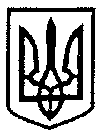 МІНІСТЕРСТВО ОСВІТИ І НАУКИ УКРАЇНИДЕПАРТАМЕНТ ПРОФЕСІЙНО-ТЕХНІЧНОЇ ОСВІТИпр.  Перемоги, 10, м. Київ, 01135, тел. (044) 279-76-88, факс (044) 279-16-56, Е-mail: ukrpto@i.uaВід 04.09.2015 № _3/3-9-626-15_На № _________ від _____________Департаменти (управління) освіти і науки обласних, Київської міськоїдержавних адміністраційПро проведення Всеукраїнськоїшколи-семінару «Сучасні матеріали та технології» в рамках Міжнародної конференції «HighMatTech»Відповідно до наказу Міністерства освіти і науки України від 06.04.2015 № 400 «Про затвердження Плану всеукраїнських і міжнародних організаційно-масових заходів з дітьми та учнівською молоддю на ІІ півріччя 2015 року за основними напрямами позашкільної освіти» у жовтні ц. р. у м. Київ Національний центр «Мала академія наук України» проведе Всеукраїнську школу-семінар «Сучасні матеріали та технології» в рамках Міжнародної конференції «HighMatTech» (далі – школа-семінар).Для участі в заході запрошуються учні 9–11 класів загальноосвітніх навчальних закладів – члени Малої академії наук України (1 представник від регіону). Для участі в школі-семінарі необхідно до 28 вересня ц. р. надіслати заявку за формою та тези доповіді на електронну адресу: nvv@man.gov.ua з темою повідомлення «Cучасні матеріали _ прізвище» (форма заявки та вимоги щодо оформлення та подання тез – на сайті www.man.gov.ua)На підставі поданих документів оргкомітет школи-семінару визначить учасників заходу, списки яких будуть оприлюднені до 5 жовтня на сайті www.man.gov.ua у розділі «Дошка об’яв». Про місце та терміни проведення школи-семінару буде повідомлено додатково.За результатами школи-семінару буде виданий збірник тез робіт учасників.Витрати на проїзд, харчування учнів у дорозі, екскурсійне та транспортне обслуговування учасників під час заходу, а також витрати на відрядження супроводжуючої особи здійснюються за рахунок організації, що відряджає.Витрати на проживання та харчування учасників школи-семінару здійснюються за рахунок Національного центру «Мала академія наук України».Збереження життя та здоров’я учнів у дорозі забезпечує супроводжуюча особа, а під час проведення заходу – організатор.Додаткова інформація – за телефонами: 0 (44) 489-55-83, 489-55-84.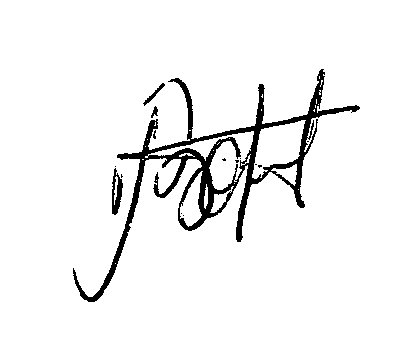 Директор департаменту						         В.В. СупрунСередницька А.Д.  481-32-51Лісовий О.В.  489-55-99